План работы Координационного совета РСПП по развития Северных территорий и Арктики на 2018 год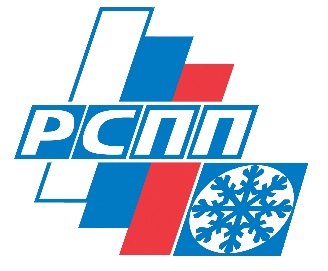 Координационный совет РСППпо развитию Северных территорий и АрктикиМероприятиеДата и место проведенияЗаседания Координационного совета РСПП по развитию Северных территорий и Арктики (далее-Совет):Добыча полезных ископаемых на арктическом шельфе России Система управления и повышения привлекательности Северного морского путиАпрель-майг. АрхангельскНоябрьг. МурманскУчастие членов Совета в деловых мероприятиях Международного инженерного чемпионата «CASE-IN. Развитие Арктики»Февраль – майУчастие членов Совета в заседаниях рабочих групп и Делового совета при Государственной комиссии по вопросам развития Арктики.По графикуУчастие членов Совета в деловых мероприятиях, проводимых Национальным арктическим национально-образовательным консорциумомПо графику